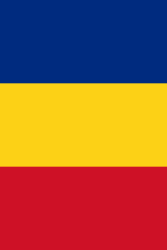 D E C I Z I E nr. _______________							din ________________Cu privire la aprobarea Programului municipal de prevenire și control al infecției HIV/SIDA și al infecțiilor cu transmitere sexuală (ITS) pentru anii 2021-2025           Având în vedere nota informativă a Direcției generale asistență socială și sănătate nr. 289/2021 din 25.02.2021, în scopul sporirii accesului la serviciile medicale şi realizării activităților de prevenire a infecţiei HIV/SIDA şi ITS în rândul populaţiei, în special, în rândul tinerilor, inclusiv a acțiunilor de prevenire și control al co-infecțiilor de tuberculoză și hepatite virale B și C, în temeiul art.12 pct.1 din Legea nr.10-XVI/2009 „Privind supravegherea de stat a sănătății publice”, art.14, alin. (2) lit.p) și art.19, alin.(4) din Legea nr. 436-XVI/2006 „Privind administrația publică locală” și art.6, alin.(2) pct.2 lit.f) din Legea nr.136 /2016 „Privind statutul municipiului Chișinău”, Consiliul Municipal Chișinău DECIDE:     1. Se aprobă Programul municipal de prevenire și control al infecției HIV/SIDA și al infecțiilor cu transmitere sexuală pentru anii 2021-2025 (conform anexei).     2. Implementarea Programului municipal de prevenire și control al HIV/SIDA/ITS pentru anii 2021-2025 va fi asigurată de Direcția generală asistență socială și sănătate a Consiliului Municipal Chișinău, conform Planurilor de acțiuni aprobate anual.      3. Se stabilește că finanțarea Programului municipal de prevenire și control al infecției HIV/SIDA și al infecțiilor cu transmitere sexuală (ITS) pentru anii 2021-2025 se va efectua din contul și în limita mijloacelor prevăzute în bugetul municipal Chișinău, precum și din alte surse, conform legislației”.        4. Planul de acțiuni privind implementarea Programului municipal de prevenire și control HIV/SIDA/ITS pentru anii 2021-2025, precum și sursele de finanțare ale Programului vor fi revizuite, anual, ținându-se cont de volumul de alocații aprobate în bugetul municipal Chișinău în acest scop, precum și volumul altor surse disponibile.5. Se atribuie Direcției generale asistență socială și sănătate dreptul de a achiziționa, în conformitate cu legislația în vigoare, serviciile necesare în vederea realizării activităților prevăzute pentru implementarea Programului municipal de prevenire și control HIV/SIDA/ITS pentru anii 2021-2025.         6. Viceprimarul municipiului Chișinău, dna Angela Cutasevici, va asigura    controlul executării prevederilor prezentei decizii.PREȘEDINTE DE ȘEDINȚĂ                                             SECRETAR INTERIMARAL CONSILIULUI                                                                Adrian TALMACI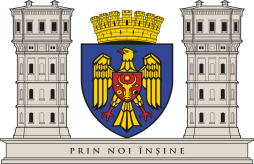 CONSILIUL MUNICIPAL CHIȘINĂU 